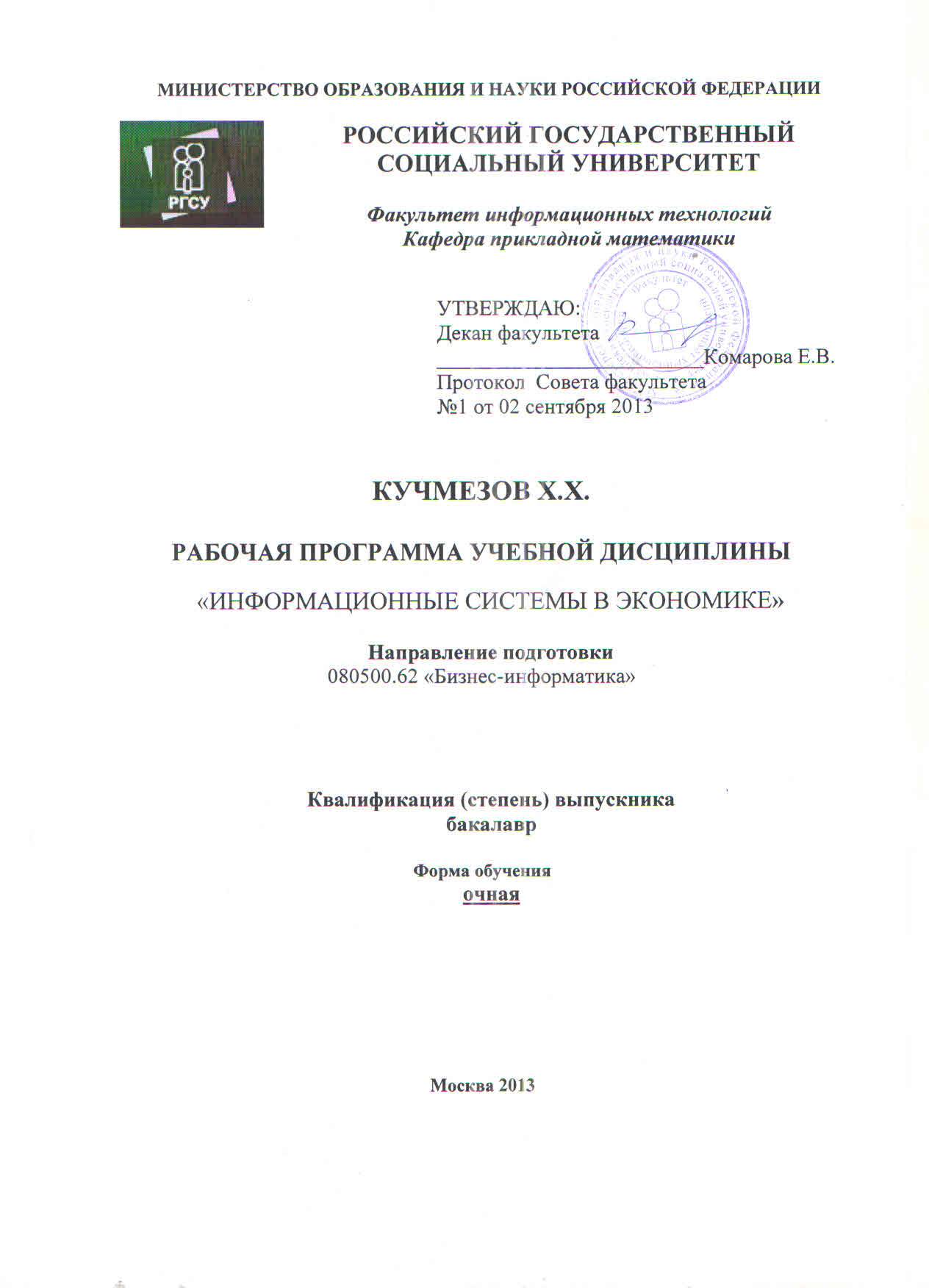 УДКББККучмезов Х.Х. Рабочая программа г. Москва  Российский государственный социальный университет Рабочая программа учебной дисциплины «Иинформационные системы маркетинга» подготовлена Кучмезовым Хамзатом Хакимовичем, к.э.н., доцентом кафедры прикладной математики факультета информационных технологий РГСУ.Рецензенты:Третьяков Николай Павлович, д.ф-м.н., доцент кафедры прикладной математики факультета информационных технологий  РГСУ.Ланеев Евгений Борисович, д.ф-м.н., профессор кафедры  нелинейного анализа и оптимизации факультета физико-математических и естественных наук РУДН.Рабочая программа учебной дисциплины «Информационные системы маркетинга»  утверждена на заседании Совета факультета  (ПРОТОКОЛ №1 от 02.09.2013)Оглавление1. Цели освоения дисциплины	42. Место дисциплины в структуре ООП	43. Компетенции обучающегося,  формируемые в результате освоения  дисциплины	44.  Объём дисциплины и виды учебной работы	55. Содержание дисциплины	56. Планы групповых занятий и образовательные технологии	66.1. Планы групповых занятий	67. Система оценки качества сформированных компетенций по итогам освоения дисциплины	107.1 Формы текущего контроля знаний и освоенных компетенций	117.2. Промежуточный контроль знаний студентов	127.2.1. Примерный список вопросов к зачету	128. Учебно-методическое и информационное обеспечение дисциплины	148.1. Основная литература	148.2. Дополнительная литература	Ошибка! Закладка не определена.8.3. Программное обеспечение и Интернет-ресурсы	159. Материально-техническое обеспечение дисциплины	151. Цели освоения дисциплины Целью освоения дисциплины «Информационные системы маркетинга» является подготовка бакалавров по направлению 080500.62 «Бизнес-информатика» к видам профессиональной деятельности, связанным с методологическими основами формирования маркетинговых информационных систем, об  инструментальных методах обработки и анализа данных, выявлением статистических и логических взаимосвязей между явлениями и процессами.Задачи изучения дисциплины:- формирование представлений о тенденции развития информационных систем и мультимедийных технологий; овладение навыками использования информационных систем, их созданием и оптимизацией;- умение эффективно использовать информационной системы маркетинга. 
2. Место дисциплины в структуре ООП Дисциплина «Информационные системы маркетинга» является обязательной дисциплиной, относится к вариативной части профессионального цикла ООП (Б3.В.ОД.9).  Дисциплина предназначена для студентов имеющих базовые знания полученные при изучении предыдущих курсов по информатике, математическому анализу, теория вероятностей и математической статистике, маркетинга, рынков ИКТ и организация продаж, эффективность ИТ необходимые для освоения данной дисциплины и приобретенные в результате освоения предшествующих дисциплин.3. Компетенции обучающегося,  формируемые в результате освоения  дисциплины Процесс изучения дисциплины направлен на формирование следующих компетенций:проводить исследование и анализ рынка ИС и ИКТ (ПК-2);позиционировать электронное предприятие на глобальном рынке;формировать потребительскую аудиторию и осуществлять взаимодействие с потребителями, организовывать продажи в среде Интернет (ПК-11);использовать лучшие практики продвижения инновационных программно-информационных продуктов и услуг (ПК-28);4.  Объём дисциплины и виды учебной работыОбщая трудоемкость дисциплины составляет 1 зачетные единицы, 72 часа.Количество часов по учебному  плану(очная форма обучения)Всего 108 часаЗНАТЬ- технологии в Internet и Intranet для ведения бизнеса. 
 (ПК-11); - современный уровень автоматизации решения задач в маркетинговой деятельности (ПК-28); УМЕТЬ- применять современные программные средства для обработки  и анализ рынка информационных технологий и систем (ПК-2);- применять экономико-математическое и информационно-логическое моделирование и информационные компьютерные технологии в маркетинге (ПК-28); ВЛАДЕТЬ - методами сбора и обработки данных; современными компьютерными и информационными технологиями для проведения исследований и анализ рынков (ПК-2).